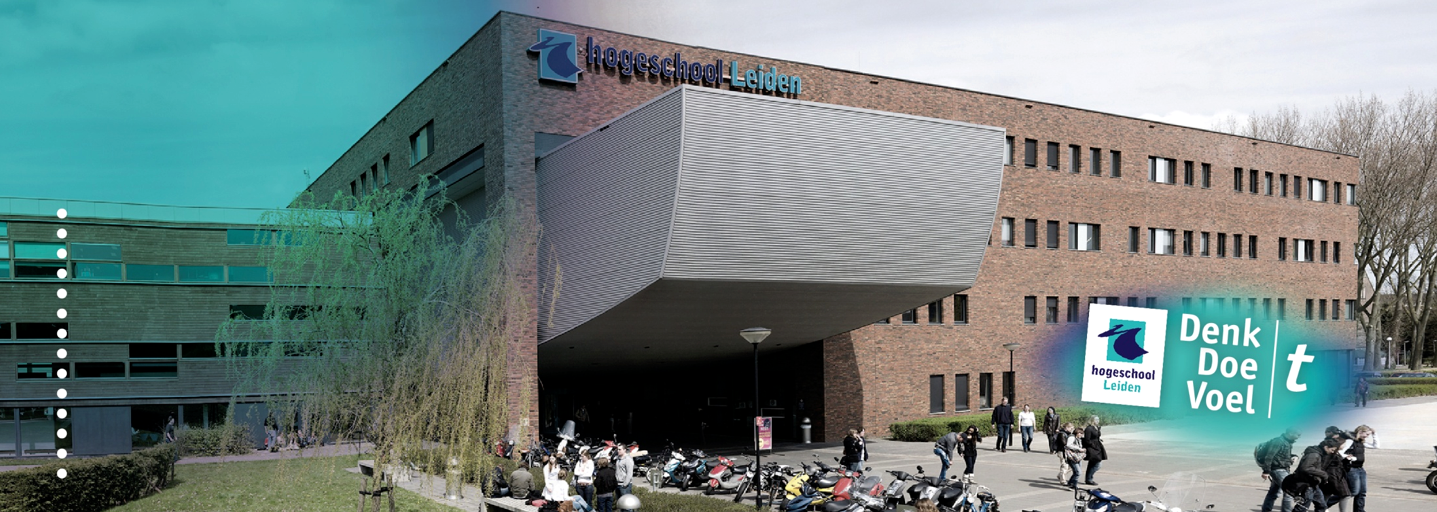 Autistische thuiszitters in de leeftijdscategorie 12-17“Op welke manier kan Stichting Groei een bijdrage leveren, zodat thuiszitters met een stoornis op het autistisch spectrum in de leeftijdscategorie 12 tot 17 jaar in de gemeente Den Haag onderwijs kunnen volgen waar zij recht op hebben?”Code: SJ441Auteur: 			R.S. Babulall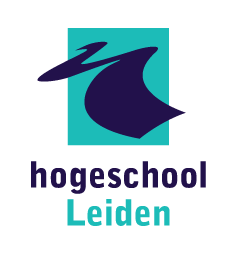 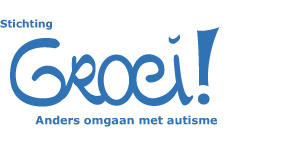 Studentnummer: 		1085878Opleiding: 			Sociaal Juridische DienstverleningSchool: 			Hogeschool LeidenAfstudeerorganisatie: 	Stichting GroeiNaam afstudeermentor:	M. Kroft en Y. AlbedaReguliere kansDatum: 19 mei 2017VoorwoordVoor u ligt het onderzoeksrapport ‘Autistische thuiszitters in de leeftijdscategorie 12-17’. Dit onderzoek vormt het slotstuk van mijn opleiding Sociaal Juridische Dienstverlening aan de Hogeschool Leiden en is geschreven in opdracht van Stichting Groei. Samen met mijn opdrachtgever ben ik tot de huidige onderzoeksvraag gekomen. Het was in het begin niet gemakkelijk om helder te krijgen waar het probleem precies zat, omdat het probleem breed is. Het schrijven van dit rapport is niet gemakkelijk geweest, omdat het onderwerp een nieuw terrein voor mij was. Nadat ik met het afnemen van de interviews bij de ambtenaren, medewerkers, ouders en jongeren begon, werd het probleem duidelijker. Gedurende dit onderzoek is het probleem steeds meer bij mij doorgedrongen en ik hoop daarom dat mijn onderzoek een bijdrage zal leveren aan het verbeteren van de huidige situatie. Voordat ik u uitnodig om mijn onderzoeksrapport te lezen, wil ik eerst iedereen hartelijk bedanken die, in het kader van het onderzoek, medewerking heeft verleend. In het bijzonder gaat mijn dank uit naar mevrouw van Raam voor het verstrekken van de opdracht en het aandragen van contacten. Raishri BabulallDen Haag, mei 2017SamenvattingAlle jongeren hebben recht op onderwijs. Het onderwijs bereidt de jongeren voor op volwaardige participatie in de maatschappij en op de arbeidsmarkt. Het is daarom onaanvaardbaar als jongeren geen onderwijs kunnen volgen. In de gemeente Den Haag zijn er niet voldoende passende onderwijsplekken voor jongeren met autisme. De wet Passend Onderwijs is in 2014 in het leven geroepen om alle jongeren een passende plek binnen het onderwijs te bieden. De wet is voornamelijk bedoeld om jongeren die extra ondersteuning en begeleiding nodig hebben toch te kunnen onderwijzen. Ondanks het Passend Onderwijs zijn er nog veel jongeren die ongewenst thuiszitten en daardoor geen onderwijs volgen. Deze jongeren kunnen geen startkwalificatie behalen en daardoor is de kans op volwaardige participatie in de maatschappij en op de arbeidsmarkt laag. Er komen verschillende aspecten bij kijken als jongeren thuis komen te zitten. De jongeren lopen een vertraging op in hun loopbaanproces, zij zijn nog leerplichtig en zijn een voortijdige schoolverlater. Zowel Stichting Groei en de gemeente Den Haag maken zich zorgen over de thuiszittende jongeren en zien graag een verbetering voor deze situatie. Het doel van dit onderzoek is om voor Stichting Groei meer inzicht te creëren wat voor hulp de gemeente Den Haag biedt aan thuiszittende jongeren en op welke manier Stichting Groei een bijdrage kan leveren, zodat thuiszitters met autisme een vorm van onderwijs kunnen volgen. Om dit te bereiken is er een centrale onderzoeksvraag geformuleerd met daarbij een aantal deelvragen. De centrale onderzoeksvraag luidt als volgt:“Op welke manier kan Stichting Groei een bijdrage leveren, zodat thuiszitters met een stoornis op het autistisch spectrum in de leeftijdscategorie 12 tot 17 jaar in de gemeente Den Haag onderwijs kunnen volgen waar zij recht op hebben?” De daaraan gekoppelde deelvragen zijn als volgt geformuleerd: Welke aanpak hanteert de gemeente Den Haag voor thuiszitters?Hoe wordt de aanpak voor thuiszitters uitgevoerd?Wat voor knelpunten zijn er in de aanpak voor thuiszitters?Welke hulp biedt Stichting Groei aan autistische thuiszitters?In hoeverre kan Stichting Groei de knelpunten rondom thuiszitters verminderen?Om antwoord te kunnen geven op de onderzoeksvraag werd er een praktijkonderzoek uitgevoerd. Het praktijkonderzoek bestaat uit interviews met beleidsmedewerkers, onderwijsconsulenten, leerplichtambtenaren, werknemers, ouders en jongeren. Uit het praktijkonderzoek is gebleken dat de thuiszittersproblematiek veelzijdig is. Om deze reden heeft de gemeente geen specifieke aanpak voor thuiszitters. Er is dus ook geen specifieke aanpak voor autistische thuiszitters. De meest voorkomende aanpak die gehanteerd wordt door scholen, jeugdzorg, leerplicht en samenwerkingsverbanden is een gezamenlijk overleg. In dit overleg worden situaties van thuiszitters besproken en worden er oplossingen gezocht, zodat deze jongeren toch onderwijs kunnen volgen. Er zijn knelpunten in de aanpakken die de gemeente hanteert.  Zo blijkt dat bovengenoemde partijen niet dezelfde definitie van een thuiszitter hanteren. Hierdoor is er geen exact beeld van het aantal thuiszitters in Den Haag. Ook moet de samenwerking tussen bovengenoemde partijen verbeterd worden. Tot slot is het belangrijk dat deze partijen meer kennis krijgen over autisme. Om het aantal autistische thuiszitters te verminderen is het van belang dat Stichting Groei meer voorlichting over autisme geeft aan bovengenoemde partijen. Op deze manier kan de problematiek rondom autistische thuiszitters beter begrepen worden en kan de juiste hulp geboden worden. Ook is het van belang dat de stichting meer naamsbekendheid creëert. Op deze manier kunnen partijen de jongeren en hun ouders sneller doorverwijzen naar de stichting voor extra ondersteuning. Om ervoor te zorgen dat autistische thuiszitters toch een vorm van onderwijs kunnen krijgen, zijn de volgende aanbevelingen gedaan: Het verzorgen van cursussen en trainingen op scholen, zodat autisme beter begrepen kan worden door docenten en studenten.
Het verzorgen van workshops op de stichting, zodat jongeren een dagbesteding hebben en met elkaar in contact komen. Stichting Groei kan samenwerkingsverbanden aansporen om de overleggen in kleinere groepen te houden. Hierdoor kunnen er sneller effectieve besluiten worden genomen in het belang van autistische thuiszitters.Hoofdstuk 1 InleidingIn dit hoofdstuk zal allereerst worden stilgestaan bij de opdrachtgever. Daarna wordt de aanleiding voor het onderzoek en de probleemanalyse beschreven. Verder worden ook de hoofd- en deelvragen beschreven. Tot slot wordt de leeswijzer voor dit onderzoeksverslag beschreven. 1.1 De afstudeerorganisatieStichting Groei houdt zich bezig met het begeleiden van kinderen, jongeren en volwassenen met autisme. De visie van de stichting is gericht op het bevorderen van de zelfredzaamheid van mensen met autisme. Het doel van de stichting is om mensen met autisme zelfredzamer en sociaalvaardiger te maken in onderwijs-, werk- en leefsituaties. Het werkgebied van de stichting is landelijk. De stichting is gevestigd in de gemeente Den Haag. aHaagHDe meeste werkzaamheden vinden plaats in de gemeente Den Haag en daarom gaat dit onderzoek alleen over thuiszitters in de gemeente Den Haag. De stichting biedt hulp op verschillende manieren. Zij houdt zich bezig met het vinden van mogelijkheden om kinderen en jongeren met autisme onderwijs te kunnen laten volgen. Ook biedt de stichting individuele begeleiding en ondersteuning in schoolsituaties. Als een kind geen onderwijs kan volgen, wordt dit kind begeleid in de speelkamers van de stichting. In deze speelkamers worden kinderen met autisme begeleid volgens de methode Contactgericht Spelen en Leren (CSL). Deze methode helpt het kind leerbaar en zelfredzaam te worden, zodat de terugkeer naar onderwijs weer mogelijk is. Verder houdt de stichting zich bezig met gezins- en ouderbegeleiding en geeft schooladvies op maat. De begeleiding vindt plaats in de stichting en/of thuis of op school. Tot slot geeft de stichting workshops over omgaan met autisme. AutismeOm dit onderzoek beter te begrijpen, wordt er kort stilgestaan bij het autistisch spectrum. Autisme is een prikkelverwerkingsstoornis. Prikkels komen binnen via zintuigen. De verwerking van de prikkelinformatie verloopt niet goed in de hersenen. Daardoor reageren mensen met autisme onder- of overgevoelig op prikkels. De verstoring van de prikkelverwerking heeft een grote invloed op gedrag. Mensen met autisme hebben moeite met het ontwikkelen van executieve functies. Executieve functies zijn uitvoerende vaardigheden. Zo hebben mensen met autisme moeite met impulscontrole, emotieregulatie, het uitvoeren van opdrachten, plannen, aandacht vasthouden, beginnen en stoppen met een beweging en het leren van fouten. Door zwakke executieve functies missen mensen met autisme vaak aanknopingspunten, oorzaak en gevolg. Door zwakke executieve functies vallen jongeren met autisme vaak uit op school.1.2 AanleidingDe aanleiding voor dit onderzoek is dat er steeds meer jongeren met autisme  thuis komen te zitten. De directeur, mevrouw van Raam, merkt binnen Stichting Groei dat er steeds meer jongeren met autisme worden aangemeld door ouders en scholen. Ouders maken zich zorgen over de schoolvoortgang en ontwikkeling van hun kinderen en vragen mevrouw van Raam om advies en hulp. Er zijn ook steeds meer scholen die doorverwijzen naar de stichting, omdat de school de jongere niet verder kan onderwijzen. Stichting Groei heeft ook het idee dat de gemeente Den Haag zich niet genoeg inzet voor autistische thuiszitters. Deze signalen zijn de aanleiding geweest voor de opdrachtgever om een onderzoek uit te laten voeren. De resultaten van het onderzoek zullen de stichting meer inzicht geven over de hulp die de gemeente Den Haag biedt aan autistische thuiszitters en hoe de stichting een bijdrage kan leveren, zodat thuiszitters met autisme een vorm van onderwijs kunnen volgen. 1.3 Probleemanalyse Alle jongeren hebben recht op onderwijs. Het onderwijs bereidt de jongeren voor op volwaardige participatie in de maatschappij en op de arbeidsmarkt. Jongeren tussen de 5 en 18 jaar zijn daarom leerplichtig. Ondanks dat zij leerplichtig zijn, zijn er toch jongeren die geen onderwijs volgen en daardoor thuis komen te zitten. Deze jongeren worden thuiszitters genoemd. Er zijn verschillende definities van thuiszitters. Iedere gemeente en school hanteert een andere definitie. Om deze reden is het lastig om een duidelijk beeld te krijgen over het exacte aantal thuiszitters in Nederland. Het ministerie van Onderwijs, Cultuur en Wetenschap hanteert voor een thuiszitter de definitie: ‘Leerlingen die ingeschreven staan op school, maar langer dan vier weken thuiszitten’. Aan de hand van deze definitie waren er in het jaar 2014-2015 ongeveer 15.049 jongeren die geen onderwijs kregen in Nederland en dus thuis zaten.  In hetzelfde jaar waren er 5.956 jongeren met een absoluut verzuim. Dit betekent dat deze jongeren niet ingeschreven staan op een school, maar wel leerplichtig zijn. Er waren in hetzelfde jaar 4.155 jongeren met langdurig relatief verzuim. Dit betekent dat deze jongeren wel ingeschreven staan op een school, maar niet naar school gaan.  Om het aantal thuiszitters in Nederland terug te dringen is er een Thuiszitterspact gesloten. Het Thuiszitterspact heeft als doel dat in 2020 geen enkel kind langer dan drie maanden thuis zit en dat er een passend aanbod van onderwijs en/of zorg is. In het jaar 2014-2015 telde de gemeente Den Haag 3.479 jongeren die geen onderwijs volgden. 358 van deze jongeren stonden niet ingeschreven op een school en hadden geen vrijstelling van leerplicht. Om dit aantal te verminderen heeft de gemeente Den Haag in opdracht van het Thuiszitterspact een thuiszittersaanpak moeten realiseren. Om het thuiszitten van jongeren in Nederland terug te dringen is passend onderwijs in het leven geroepen.  Scholen hebben een zorgplicht. Zij zijn vanaf 1 augustus 2014 wettelijk verplicht om een passende onderwijsplek te bieden aan leerlingen die extra ondersteuning nodig hebben. Toch zijn er scholen die leerlingen te vroeg afwijzen, omdat zij niet de juiste kennis hebben over de desbetreffende problematiek bij de leerling. Bij autistische leerlingen is dit vaak het geval. Autisme verschilt bij iedere leerling. Bij leerlingen met autisme werkt de informatieverwerking in de hersenen op een andere manier. Een leerling kan op cognitief gebied voorlopen op zijn leeftijdsgenoten, maar tegelijk op sociaal gebied achterlopen. Het is hierdoor moeilijk om een autistische leerling een juiste plek te geven in het onderwijs. Zij komen om deze reden vaak thuis te zitten. Zij kunnen zich hierdoor niet voldoende ontwikkelen, geen startkwalificatie behalen en niet mee participeren in de maatschappij. 1.4 Doelstelling Het kennisdoel dat is onderzocht, is: hoe het komt dat er veel jongeren thuis zitten, ondanks dat er een gemeentelijke aanpak voor thuiszitters is. Er is onderzocht hoe de gemeente omgaat met de aanpak voor thuiszitters en hoe Stichting Groei kan helpen om thuiszitters te verminderen. Het praktijkdoel is om een adviesrapport te maken met aanbevelingen hoe Stichting Groei bij kan dragen aan het verminderen van autistische thuiszitters.1.5 Centrale onderzoeksvraagOp welke manier kan Stichting Groei een bijdrage leveren, zodat thuiszitters met een stoornis op het autistisch spectrum in de leeftijdscategorie 12 tot 17 jaar in de gemeente Den Haag onderwijs kunnen volgen waar zij recht op hebben?1.6 DeelvragenOm antwoord te kunnen geven op de centrale onderzoeksvraag zijn er een aantal deelvragen geformuleerd. Deelvraag 1: Welke aanpak hanteert de gemeente Den Haag voor thuiszitters?Deelvraag 2: Hoe wordt de aanpak voor thuiszitters uitgevoerd?Deelvraag 3: Wat voor knelpunten zijn er in de aanpak voor thuiszitters?Deelvraag 4: Welke hulp biedt Stichting Groei aan autistische thuiszitters?Deelvraag 5: In hoeverre kan Stichting Groei de knelpunten rondom thuiszitters verminderen?1.7 LeeswijzerDit onderzoeksrapport is als volgt opgebouwd. In hoofdstuk 2 leest u welke methoden tijdens dit onderzoek zijn gebruikt. Hierin zal onder andere worden ingegaan op de betrouwbaarheid van het onderzoek. Vervolgens leest u in hoofdstuk 3 het theoretisch kader van dit onderzoek. In hoofdstuk 4 worden de resultaten van het praktijkonderzoek gepresenteerd. Hierin zijn de gehouden interviews verwerkt. Daarnaast worden er in hoofdstuk 5 conclusies getrokken en antwoord gegeven op de centrale onderzoeksvraag. In hoofdstuk 6 vindt u de aanbevelingen met betrekking tot de centrale onderzoeksvraag. Tot slot vindt u in hoofdstuk 7 de bronnen die gebruikt zijn voor dit onderzoek.Hoofdstuk 2  Methodologische verantwoording Om een antwoord te kunnen geven op de centrale onderzoeksvraag is er een praktijkgericht onderzoek uitgevoerd. Er is gebruik gemaakt van de onderzoeksmethoden: literatuuronderzoek en interviewen. De interviews zijn te vinden in bijlage 4.2.1 Keuze en verantwoording 2.1.1 Deelvraag 1Deelvraag 1: “Welke aanpak hanteert de gemeente Den Haag voor thuiszitters?”Om de eerste deelvraag te kunnen beantwoorden is er gebruik gemaakt van literatuuronderzoek en interviewen. Om een inzicht te krijgen in de aanpak die de gemeente Den Haag hanteert voor thuiszitters heb ik de Haagse educatieve agenda 2014-2018, de activiteiten bestaand beleid 2017 en het budgetoverzicht onderwijsbeleid 2017 geanalyseerd. Er is gekozen voor deze drie bronnen, omdat deze door de gemeente Den Haag verschaft zijn. Ook zijn de beleidsmedewerker Onderwijs en Zorg van de gemeente Den Haag en twee leerplichtambtenaren van de gemeente Den Haag geïnterviewd om inzicht te krijgen in de aanpak voor thuiszitters. Er is gekozen voor deze drie personen, omdat zij in hun beroepenveld te maken hebben met de aanpak voor thuiszitters. 
Er is gekozen voor een half gestructureerd interview, omdat respondenten dan ruimte hebben om betekenis te geven aan de voor hen belangrijke onderwerpen. De antwoorden liggen bij deze methode niet van tevoren vast, maar de onderwerpen wel. Van tevoren moet er een topiclist opgesteld worden met daarin de onderwerpen die aan bod moeten komen tijdens het interview. Bij deze methode is het ook mogelijk om veel door te vragen over een specifiek onderwerp en kun je op zoek gaan naar de mening van de respondenten.
Ik heb één beleidsmedewerker kunnen interviewen. Via de stichting had ik de contactgegevens van de beleidsmedewerker gekregen. Na het interview heb ik aan de beleidsmedewerker gevraagd of zij collega’s had die ook geïnteresseerd zouden zijn in hetzelfde interview. Zij zou dit voor mij navragen, maar ik heb er geen respons op gehad. Ik heb twee leerplichtambtenaren van de gemeente Den Haag kunnen interviewen. Via de stichting en een onderwijsconsulent heb ik vijf leerplichtambtenaren kunnen benaderen voor een interview. Twee leerplichtambtenaren stonden open voor een interview over thuiszitters. Van één leerplichtambtenaar heb ik te horen gekregen dat hij niets met thuiszitters te maken had en dat een interview hierdoor niet mogelijk was. Van twee leerplichtambtenaren heb ik geen respons gehad. 2.1.2 Deelvraag 2Deelvraag 2: “Hoe wordt de aanpak voor thuiszitters uitgevoerd?”Om de tweede deelvraag te kunnen beantwoorden was het van belang dat de beleidsmedewerker Onderwijs en Zorg van de gemeente Den Haag, de onderwijsconsulent van het ministerie van Onderwijs, Cultuur en Wetenschap en de twee leerplichtambtenaren geïnterviewd werden. Deze 4 respondenten hebben te maken met de uitvoering van de aanpak. De beleidsmedewerker en de onderwijsconsulent hebben veel kennis over de uitvoering van de aanpak en konden hierdoor de juiste informatie geven. De twee leerplichtambtenaren zijn betrokken bij de daadwerkelijke uitvoering van de aanpak. 
Ook bij deze deelvraag is er gekozen voor een half gestructureerd interview om dezelfde reden als bij deelvraag 1, namelijk omdat respondenten dan ruimte hebben om betekenis te geven aan de voor hen belangrijke onderwerpen. 
Ik heb één onderwijsconsulent geïnterviewd. Via de stichting heb ik de contactgegevens gekregen. 2.1.3 Deelvraag 3Deelvraag 3: “Wat voor knelpunten zijn er in de aanpak voor thuiszitters?”Om de derde deelvraag te kunnen beantwoorden, zijn de beleidsmedewerker, de onderwijsconsulent, de twee leerplichtambtenaren, vier ouders en twee jongeren geïnterviewd. De eerste vier respondenten hebben kennis over de aanpak en kunnen hierdoor eventuele knelpunten benoemen. De vier ouders en de twee jongeren hebben de aanpak ondervonden. Zij konden benoemen wat beter kon tijdens de hulpverlening. 
Bij deze deelvraag is er gekozen voor een half gestructureerd interview om dezelfde reden als bij deelvraag 1, namelijk omdat respondenten dan ruimte hebben om betekenis te geven aan de voor hen belangrijke onderwerpen. Ook is er gekozen voor een online vragenlijst voor de jongeren die thuis hebben gezeten. Bij de start van het onderzoek bleek het dat het lastig was om jongeren te vinden die bereid waren om deel te nemen aan een face-to-face interview. In samenwerking met de opdrachtgever is er besloten om het interview via een vragenlijst af te nemen. Er is gekozen voor een vragenlijst met open vragen en voldoende ruimte om antwoord te kunnen geven.
Ik heb vier ouders kunnen interviewen. Via de stichting had ik contactgegevens van zes ouders gekregen. Twee ouders stonden open voor een interview. Van de overige vier ouders heb ik geen respons gehad. Ik heb drie keer contact gezocht. De eerste keer via een sms, de tweede keer telefonisch en de derde keer via Whatsapp. Via mijn moeder ben ik in contact gekomen met twee ouders die open stonden voor een interview. Samen met de opdrachtgever werd er besloten dat er twee jongeren geïnterviewd zouden worden. Het is niet gelukt om twee jongeren vanuit de stichting te interviewen. Via mijn moeder heb ik toch twee kinderen kunnen interviewen. De interviews zijn via een vragenlijst afgenomen. 2.1.4 Deelvraag 4Deelvraag 4: “Welke hulp biedt Stichting Groei aan autistische thuiszitters?”Om antwoord te kunnen geven op de vierde deelvraag zijn de directeur van de stichting en twee medewerkers van de stichting geïnterviewd. Er is gekozen voor deze respondenten, omdat zij weten wat voor hulp Stichting Groei biedt aan jongeren. 
Ook bij deze deelvraag is er gekozen voor een half gestructureerd interview om dezelfde reden als bij deelvraag 1, namelijk omdat respondenten dan ruimte hebben om betekenis te geven aan de voor hen belangrijke onderwerpen.
Ik heb de directeur en twee medewerkers van Stichting Groei geïnterviewd.2.1.5 Deelvraag 5Deelvraag 5: “In hoeverre kan Stichting Groei de knelpunten rondom thuiszitters verminderen?”Om antwoord te kunnen geven op de vijfde deelvraag zijn de twee leerplichtambtenaren, de directeur van de stichting, twee medewerkers van de stichting en vier ouders geïnterviewd. Alle respondenten hadden ervaringen met knelpunten rondom thuiszitters en daardoor konden zij aangeven welke vormen van hulpverlening zij van de stichting verwachten. 
Ook bij deze deelvraag is er gekozen voor een half gestructureerd interview om dezelfde reden als bij deelvraag 1, namelijk omdat respondenten dan ruimte hebben om betekenis te geven aan de voor hen belangrijke onderwerpen.
2.2 Betrouwbaarheid Bij het uitvoeren van dit onderzoek is er rekening gehouden met de betrouwbaarheid van de bronnen. Er zijn in het onderzoek bronnen en respondenten gebruikt die voldoende kwaliteit bieden. Alle interviews zijn anoniem afgenomen. In de interviews worden de respondenten aangeduid met fictieve namen. De interviews zijn opgenomen met audioapparatuur. Daarna zijn alle interviews uitgetypt en gelabeld. Literatuuronderzoek
Om inzicht te kunnen krijgen in de aanpak van de gemeente Den Haag zijn de Haagse educatieve agenda 2014-2018, de activiteiten bestaand beleid 2017 en het budgetoverzicht onderwijsbeleid 2017 geanalyseerd. Deze bronnen zijn verschaft door de gemeente Den Haag en zijn daarom betrouwbare bronnen. Half gestructureerd interview en online vragenlijst
Om antwoord te kunnen geven op de onderzoeksvraag zijn er in totaal 13 interviews afgenomen.
Er zijn half gestructureerde interviews afgenomen bij 1 beleidsmedewerker, 1 onderwijsconsulent, 2 leerplichtambtenaren, 1 directeur, 2 werknemers, 4 ouders en is er een online vragenlijst opgesteld voor 2 jongeren. Er is in dit onderzoek gelet op de verschillende respondenten. De beleidsmedewerker Onderwijs en Zorg van de gemeente Den Haag heeft te maken met de aanpak voor thuiszitters. De onderwijsconsulent van het ministerie van Onderwijs, Cultuur en Wetenschap heeft te maken met thuiszitters en zit in het samenwerkingsverband. De twee leerplichtambtenaren die ik geïnterviewd heb, houden zich bezig met thuiszitters en dreigende thuiszitters. Ook zitten deze twee leerplichtambtenaren in het samenwerkingsverband. Ik heb vijf leerplichtambtenaren benaderd voor een interview, maar twee daarvan stonden open voor een interview. Er zijn twee medewerkers van Stichting Groei geïnterviewd, omdat er dan vergeleken kan worden hoe zij thuiszitters met autisme helpen. De directeur van Stichting Groei is geïnterviewd voor een duidelijk beeld van de hulpverlening en zij zit soms ook in het overleg met het samenwerkingsverband. Er zijn twee jongeren geïnterviewd die thuiszitten, omdat dit de enige mogelijkheid was. Beide jongeren hebben een tijd thuisgezeten. Eén jongere heeft 2 maanden thuis gezeten en de ander heeft 7 maanden thuisgezeten.  Er was gekozen voor zes ouders, omdat dit een indruk zou geven over hoe zij willen dat hun kinderen geholpen moeten worden. De ouders zijn gekozen door de stichting. Bij het kiezen van de ouders was er rekening gehouden met verschillende culturele achtergronden en sociaal economische klassen. In eerste instantie was er gekozen voor 3 ouders met een Nederlandse afkomst, 1 ouder met een Chinese afkomst, 1 ouder met een Marokkaanse afkomst en 1 ouder met een Spaanse afkomst. De ouders hebben allemaal verschillende opleidingsniveaus. Van de zes ouders stonden twee ouders open voor een interview. Via mijn moeder heb ik twee andere ouders gevonden die een thuiszittend kind hadden. Uiteindelijk zijn er vier ouders geïnterviewd. Twee ouders waren van Nederlandse afkomst, 1 ouder was van Spaanse afkomst en 1 ouder was van Marokkaanse afkomst. Er was 1 ouder met een hbo-opleiding en 3 ouders met een mbo-opleiding. 
2.3 Discussie Om antwoord te kunnen geven op de centrale hoofdvraag is er literatuuronderzoek verricht en zijn er interviews afgenomen. De interviews zijn essentieel geweest voor dit onderzoek, want er staat weinig op papier over een aanpak voor thuiszitters. Doordat er niet veel literatuur beschikbaar was, vond ik het moeilijk om een begin te maken aan dit onderzoek. Voor mij was in het begin nog niet duidelijk dat er verschillende aanpakken zijn. Pas na het afnemen van een aantal interviews, werd duidelijker hoe de gemeente het aantal thuiszitters probeert te verminderen. Ik vond het lastig dat er geen specifieke aanpak was voor thuiszitters in het algemeen en voor autistische thuiszitters. Het was de bedoeling dat ik die twee aanpakken met elkaar zou vergelijken, maar omdat iedere aanpak per thuiszitter verschilt kon ik geen goed onderscheid maken tussen thuiszitters in het algemeen en thuiszitters met autisme.De interviews zijn naar mijn idee goed gegaan. Ik heb veel informatie kunnen halen bij de respondenten. Het was wel lastig om ouders te vinden die bereid waren om een interview te houden. In totaal zou ik zes ouders interviewen. Ik heb vier ouders kunnen interviewen. Twee ouders van de stichting stonden open voor een interview. Van de overige vier ouders heb ik geen respons gehad. Via mijn moeder ben ik in contact gekomen met twee ouders die open stonden voor een interview. Het is niet gelukt om twee jongeren vanuit de stichting te interviewen. De begeleider van de twee jongeren gaf aan dat het invullen van de vragenlijst moeizaam ging en dat het niet op tijd af zou zijn. Via mijn moeder heb ik op het laatste moment toch twee kinderen kunnen interviewen. De interviews zijn ook via een vragenlijst afgenomen. De volgende keer zou ik de ouders op een andere manier moeten benaderen. Dit is leerervaring voor de volgende keer. Het onderwerp thuiszitters is heel breed. Veel verschillende instanties hebben te maken met thuiszitters. Om het onderwerp af te bakenen is er gekozen om de beleidsmedewerker, leerplichtambtenaren en onderwijsconsulent van de gemeente Den Haag te interviewen. Partijen zoals scholen, jeugdzorg en samenwerkingsverbanden zijn niet geïnterviewd. Om een duidelijker beeld te krijgen van het probleem en de hulpverlening is het belangrijk dat deze partijen in het vervolg ook geïnterviewd worden. Hoofdstuk 3 Juridisch en Maatschappelijk kader Op grond van artikel 28 van het Verdrag inzake de rechten van het kind heeft elk kind in Nederland recht op onderwijs. Dit wetsartikel stelt dat Nederland verplicht is om verschillende vormen van voortgezet onderwijs aan te moedigen. Dit houdt in dat er maatregelen kunnen worden genomen zoals financiële bijstand bieden aan het kind, zodat hij toch op school kan gaan. Denk hierbij aan speciaal onderwijs. Dit onderwijs is duurder dan regulier onderwijs. Ook stelt dit wetsartikel dat er maatregelen genomen moeten worden om regelmatig schoolbezoeken te bevorderen en om het aantal kinderen dat de school vroegtijdig verlaat, te verminderen. Er moet dus alles aan gedaan worden om een kind onderwijs te laten volgen. Op grond van artikel 29 van het Verdrag inzake de rechten van het kind heeft onderwijs als doel dat het kind zich volledig kan ontplooien op het gebeid van persoonlijkheid en geestelijke en lichamelijke vermogens. Als kinderen geen onderwijs krijgen worden er kinderrechten geschonden. 
Als een kind de leeftijd van vijf jaar heeft bereikt, is hij leerplichtig op grond van artikel 3 Leerplichtwet 1969. Dit houdt in dat het kind verplicht is om onderwijs te volgen tot hij zijn diploma heeft behaald. In artikel 4b van de Leerplichtwet 1969 staat dat de leerplicht eindigt zodra de jongere de leeftijd van 18 jaar heeft bereikt of een startkwalificatie heeft behaald. Met een startkwalificatie hebben jongeren een goede kans om deel te nemen aan de arbeidsmarkt en kunnen zij een toekomst voor zichzelf opbouwen. Het is de taak van de scholen en de gemeente om jongeren op school te houden tot zij een startkwalificatie hebben behaald. Scholen hebben een zorgplicht op grond van artikel 3b Wet op het voortgezet onderwijs.  Zij hebben de plicht om onderwijs en veiligheid te bieden aan leerlingen. Het gaat hier om sociale, psychische en fysieke veiligheid van leerlingen. Ook zijn scholen vanaf 1 augustus 2014 wettelijk verplicht om een passende onderwijsplek te bieden aan leerlingen die extra ondersteuning nodig hebben. Zij hebben de plicht om passend onderwijs aan te bieden. Op grond van artikel 2.7 Jeugdwet is de gemeente verplicht om jeugdhulp of voorzieningen te bieden aan jongeren als het niet goed gaat op school. Op deze manier kunnen jongeren naar school blijven gaan. Ondanks deze verplichtingen is het toch zo dat er veel jongeren zijn die geen onderwijs krijgen. In het jaar 2014-2015 waren er ongeveer 15.049 jongeren die geen onderwijs kregen in Nederland. Als jongeren geen onderwijs volgen, worden zij gekenmerkt als thuiszitters. 
Om het aantal thuiszitters te verminderen hebben het ministerie van Onderwijs, Cultuur en Wetenschap, het ministerie van Volksgezondheid, Welzijn en Sport en het ministerie van Veiligheid en Justitie een Thuiszitterspact gesloten. Het Thuiszitterspact heeft als doel dat in 2020 geen enkel kind langer dan drie maanden thuis zit en dat er een passend aanbod van onderwijs en/of zorg is. Ook stimuleren zij gemeenten en samenwerkingsverbanden om een thuiszittersaanpak te realiseren. Tussen de vier grote steden Den Haag, Rotterdam, Amsterdam en Utrecht (G4) en samenwerkingsverbanden VO zijn er in het jaar 2016 concrete afspraken gemaakt om het aantal thuiszitters te verminderen. Dit wordt de thuiszittersaanpak genoemd. Hiervoor is een nauwe samenwerking vereist tussen de gemeenten en samenwerkingsverbanden. Zij willen onderwijs, jeugdhulp, jeugdgezondheidszorg en leerplicht samen verbinden om jongeren te ondersteunen bij belemmeringen in het onderwijs. Alle vier de steden zullen de gemaakte afspraken naar hun eigen situatie vertalen. Zij hebben dus allemaal een eigen aanpak. De gemeente Den Haag telde in het jaar 2014-2015 3.479 jongeren die geen onderwijs volgden. De gemeente Den Haag heeft hiervoor een aanpak moeten realiseren. 
Zoals eerder is beschreven zijn jongeren tot 18 jaar leerplichtig. De leerplichtige jongere is vanaf 12 jaar strafbaar als hij niet naar school gaat. Voor die tijd zijn de ouders strafbaar. De leerplichtambtenaar maakt een proces-verbaal op als de jongere niet naar school gaat. De rechter kan dan een straf opleggen. De hoofdstraffen zijn: jeugddetentie, taakstraf of een geldboete. In sommige gevallen is het mogelijk om een vrijstelling van leerplicht aan te vragen. Volgens artikel 5a Leerplichtwet 1969 kan dit als de jongere op lichamelijke of psychische gronden niet geschikt is om tot een school te worden toegelaten. Een vrijstelling is een jaar geldig en moet dus jaarlijks aangevraagd worden. Er zijn autistische jongeren die een vrijstelling van leerplicht kunnen krijgen op grond van artikel 5a Leerplichtwet 1969. Er zijn ook veel autistische jongeren die geen vrijstelling krijgen en verplicht zijn om onderwijs te volgen, terwijl zij niet in staat zijn om onderwijs te volgen. Autisme verschilt bij iedere leerling. Bij leerlingen met autisme werkt de informatieverwerking in de hersenen op een andere manier. Een leerling kan op cognitief gebied voorlopen op zijn leeftijdsgenoten, maar tegelijk op sociaal gebied achterlopen. Het is hierdoor moeilijk om een autistische leerling een juiste plek te geven in het onderwijs. Toch hebben deze leerlingen recht op een vorm van onderwijs. Het is erg belangrijk dat thuiszitters onderwijs kunnen volgen. Door het volgen van onderwijs kunnen jongeren zich voldoende ontwikkelen en mee participeren in de maatschappij. Hoofdstuk 4 Resultaten In dit hoofdstuk leest u de resultaten die voortgekomen zijn uit het praktijkonderzoek. De resultaten worden per deelvraag beschreven. 4.1 Aanpak thuiszitters in de gemeente Den HaagWelke aanpak hanteert de gemeente Den Haag voor thuiszitters?4.1.1 AanpakIn het jaar 2016 is er door het ministerie van Onderwijs, Cultuur en Wetenschap, het ministerie van Volksgezondheid, Welzijn en Sport en het ministerie van Veiligheid en Justitie een Thuiszitterspact gesloten om het aantal thuiszitters in Nederland te verminderen. Het doel van het Thuiszitterspact is dat er in 2020 geen enkel kind langer dan drie maanden thuis zit en dat er een passend aanbod van onderwijs en/of zorg is. Het pact stimuleert gemeenten en samenwerkingsverbanden om een thuiszittersaanpak te realiseren. De thuiszittersaanpak heeft een aantal uitgangpunten die de gemeenten en samenwerkingsverbanden moeten hanteren. De uitgangspunten zijn: De gemeenten en samenwerkingsverbanden werken nauw samen.Er is een nauwe samenwerking tussen school, jeugdhulp, leerplicht, jeugdgezondheidszorg en samenwerkingsverbanden. Het belang van de jongeren staat ten alle tijden centraal.Er is oog voor ouders en er wordt voortdurend geïnvesteerd in de relatie jongere-ouders en school.Er wordt gewerkt met gemeenschappelijke definities. Zo wordt ieder individueel kind in beeld gebracht. De gemeente Den Haag heeft dus een aanpak moeten realiseren in opdracht van het Thuiszitterspact. Wat voor aanpak de gemeente Den Haag precies hanteert is niet duidelijk.“Als jij zegt de aanpak dan denk ik de term wordt wel vaak gebruikt, maar wat het nou feitelijk is. Ja, weet ik eigenlijk niet en dat is toch vrij ernstig aangezien ik de brugfunctionaris ben voor de thuiszitters. Dus wat die aanpak nou exact is durf ik je niet eens te vertellen.”(respondent 3, leerplichtambtenaar, 9 jaar werkervaring)Wel is duidelijk geworden dat de gemeente Den Haag zich bewust is van de thuiszittersproblematiek en zich daarmee ook bezighoudt. Er is niet één soort aanpak voor thuiszitters, omdat de thuiszittersproblematiek erg veelzijdig is. Iedere situatie van een thuiszitter is uniek en niet vergelijkbaar met andere situaties van thuiszitters. Hierdoor is het niet mogelijk om één soort aanpak te hanteren. Er is dus ook geen speciale aanpak voor autistische thuiszitters. Elke aanpak verschilt per situatie. “Het aantal thuiszitters blijft. Het zijn wel hele complexe ingewikkelde problemen en dat is ook de reden waarom wij niet één aanpak hebben. Er is wel aandacht voor thuiszitters dus het is niet zo dat wij niets doen, maar we hebben geen eenduidige aanpak hoe wij met thuiszitters zullen omgaan.”(respondent 1, beleidsmedewerker, 11 jaar werkervaring) “Je zou kunnen zeggen dat je voor 150 thuiszitters misschien wel 140 aanpakken nodig hebt. Dus vandaar wat wij ook niet één aanpak hebben. De problematiek rond thuiszitters noemen wij een wicked problem, omdat er zo veel kanten aan zitten die al begint met het signaleren van wanneer wordt een kind een thuiszitter. Dus daar is ook niet eenduidige afspraak over te maken. We kunnen heel veel afspraken maken, daar zijn we nu ook wel mee bezig, maar ik geef je op een briefje dat wij het aantal thuiszitters niet naar 0 kunnen halen. Wij hebben nu de afspraak en dat is sinds 2016 daar heb je vast wel van gehoord. Sander Dekkers, de staatsecretaris, heeft afgedwongen dat we in 2020 geen thuiszitters hebben die langer dan drie maanden thuiszitten zonder een passend aanbod. Dus daar zit al een hoop marge in. Dat betekent dat thuiszitten bijna niet te voorkomen is dus we geven scholen drie maanden de tijd om iets te regelen.”(respondent 1, beleidsmedewerker, 11 jaar werkervaring)Samenwerking De meest voorkomende aanpak die nu gehanteerd wordt door scholen, jeugdzorg, samenwerkingsverbanden, en leerplicht is een gezamenlijk overleg tussen deze partijen. Scholen krijgen een signaal binnen als jongeren niet meer naar school komen. Op het moment dat jongeren 16 uur afwezig zijn binnen 4 weken zonder geldige reden, wordt er contact opgenomen met de ouders en doet de school een melding bij de leerplichtambtenaar. Deze gaat dan onderzoeken wat de reden van het verzuim is. Meestal wordt jeugdzorg tegelijkertijd ingeschakeld als blijkt dat er ontwikkelingsachterstand plaatsvindt. Als blijkt dat jongeren moeite hebben om terug te komen naar school, wordt het samenwerkingsverband ingeschakeld. Deze kijkt wat voor hulp er geboden kan worden aan de jongeren, zodat zij toch onderwijs kunnen volgen. Deze aanpak wordt uitgebreid beschreven in paragraaf 4.2. DoelenDe gemeente Den Haag heeft een aantal doelen opgesteld voor het voortgezet onderwijs die behaald moeten zijn in 2018. Eén van deze doelen is:Den Haag haalt de landelijke doelstellingen voor minder aantal voortijdig schoolverlaters, hierbij ondersteund door een breed instrumentarium.Om dit doel te bereiken heeft de gemeente Den Haag hiervoor een aanpak/werkwijze bedacht. Ten eerste wordt het verzuim in het voortgezet onderwijs teruggedrongen door snel te reageren op verzuimsignalen. Er worden zo nodig handhavingsinstrumenten ingezet door leerplichtambtenaren. Ten tweede moeten scholen zich blijven inspannen, zodat zoveel mogelijk jongeren een diploma/startkwalificatie kunnen behalen. Ten derde biedt de gemeente Den Haag een tijdelijke plek aan jongeren die thuiszitten of uitvallen. Dit wordt de reboundvoorziening genoemd. Het rebound- en Flexcollege is een laatste vangnet voor jongeren die geen passende plek hebben binnen het voortgezet onderwijs en die dreigen uit te vallen of voor jongeren die thuiszitten met ernstige psychiatrische problematiek. Tot slot voorziet de gemeente in nazorg-, toeleidings- en dagbestedingstrajecten voor jongeren die niet meer leerplichtig zijn, niet meer naar school kunnen en geen werk kunnen vinden. Op deze manier kunnen jongeren alsnog een diploma of certificaat behalen.Een ander doel is:Het passend onderwijs is volledig ingevoerd op alle scholen. We hebben een goed functionerend samenwerkingsverband en iedere leerling die het nodig heeft, krijgt zorg op maat.Om dit doel te bereiken is er ook een aanpak/werkwijze bedacht. Ten eerste zorgt de gemeente voor een ongecompliceerde werkwijze van passend onderwijs en jeugdhulp, zodat ieder kind in het voortgezet onderwijs op een plek komt waar hij of zij de benodigde ondersteuning of zorg krijgt. Ten tweede ontwikkelt de gemeente programma’s of methodieken voor kinderen die bijzondere aandacht nodig hebben, zoals hoogbegaafden of zeer moeilijk lerende kinderen. Ten derde worden leraren bijgeschoold over de uitvoering van passend onderwijs in de klas. Tot slot wordt jeugdzorg ingeschakeld als de school niet de juiste zorg of ondersteuning kan bieden. De samenwerking tussen jeugdzorg en scholen is zo transparant dat er geen wachtlijsten zullen zijn en dat het kind direct hulp krijgt.Passend onderwijsEen andere aanpak is het invoeren van passend onderwijs. Om het thuiszitten van jongeren terug te dringen is de wet passend onderwijs ontwikkeld. De gemeente Den Haag heeft passend onderwijs in moeten voeren op alle scholen. Alle scholen in Den Haag hebben een zorgplicht. Zij zijn vanaf 1 augustus 2014 wettelijk verplicht om een passende onderwijsplek te bieden aan leerlingen die extra ondersteuning nodig hebben. ExpeditieEr is ook nog een aanpak ontwikkeld die ‘de expeditie’ wordt genoemd. Dat is een aanpak waar verschillende partijen om de 14 dagen bij elkaar komen om verschillende casussen van thuiszitters te bespreken en te bestuderen. Dit is in het leven geroepen om te leren hoe partijen moeten handelen als een jongere dreigt thuis te zitten of al thuis zit. “We zitten al 10 jaar met mensen om de tafel om afspraken te maken en we maken elke keer nieuwe afspraken en elke keer verzanden die afspraken weer. Dus op een of andere manier werkt dat niet. Dus laten we dit nu eens wat anders aanpakken en dat hebben we de expeditie genoemd. Dat is een aanpak waarin we heel intensief om de 14 dagen een hele dag met al die groepen mensen bij elkaar zitten. Daar zit leerplicht, daar zit jeugdzorg, daar zit het CEG, daar zitten de samenwerkingsverbanden en daar zitten wij bij en elke keer nemen wij een casus en die gaan wij helemaal uitpluizen. Wat is hier nou misgegaan, op welk moment en hoe hadden we dat anders kunnen doen en wat moet er gebeuren dat we dat een volgende keer anders doen. Die casusbespreking gaat dan niet over dat ene kind, maar gaat over de problemen die er spelen.”(respondent 1, beleidsmedewerker, 11 jaar werkervaring) 4.1.2 Definitie De gemeente Den Haag heeft niet één soort aanpak, omdat de thuiszittersproblematiek erg breed is. Er is nog een reden waarom het lastig is voor de gemeente om de thuiszittersproblematiek aan te pakken. Het betreft de definitie van een thuiszitter. Het ministerie van Onderwijs, Cultuur en Wetenschap hanteert voor een thuiszitter de definitie: ‘Leerlingen die ingeschreven staan zijn op school, maar langer dan vier weken thuiszitten’. Ondanks deze definitie hanteren scholen, jeugdzorg, leerplichtambtenaren en samenwerkingsverbanden allemaal een andere definitie van een thuiszitter. Het is niet duidelijk voor deze partijen wanneer een jongere een thuiszitter is. Hierdoor melden scholen kinderen aan als thuiszitter, terwijl zij eigenlijk nog helemaal geen thuiszitter zijn of juist andersom. Hierdoor is er geen exact beeld van het aantal thuiszitters in de gemeente Den Haag.“Je hebt natuurlijk de definitie van een thuiszitter en Ingrado heeft die definitie een beetje uitgewerkt met een aantal voorbeelden, maar wij merkten dat het nog helemaal niet duidelijk is voor iedereen. Wat voor jou wel een thuiszitter zou zijn zou dat voor mij niet zijn. Dat maakt dat scholen bijvoorbeeld leerlingen helemaal niet als thuiszitters melden terwijl ze dat wel waren. Dus die kinderen kwamen niet in beeld. Aan de andere kant werden er leerlingen besproken die geen thuiszitter waren en ik zeg niet dat het dan niet zorgwekkend is en dat ze niet besproken moeten worden, maar het is geen thuiszitter. Dus die definitie was gewoon helemaal niet helder.”(respondent 3, leerplichtambtenaar, 9 jaar werkervaring)In de aanpak ‘de expeditie’ wordt er nu aandacht besteed aan de definitie. Het is de bedoeling dat alle partijen duidelijk weten wanneer iemand een thuiszitter is en dat zij allemaal dezelfde thuiszitters in beeld hebben. “Zo hebben we onder andere ontdekt dat er 7 verschillende lijsten zijn van thuiszitters met dus 7 verschillende definities. Dus we zijn nu bezig om daar een systeem van te maken. Dat iedereen op één lijst registreert, zodat iedereen weet welke thuiszitters er zijn en wie daarvan de regisseur is. Dat er niet dubbel werk gedaan wordt, maar ook niet dat er kinderen vergeten worden.”(respondent 1, beleidsmedewerker, 11 jaar werkervaring)4.1.3 Samenvatting In het jaar 2016 is er een thuiszitterspact gesloten met als doel dat gemeenten en samenwerkingsverbanden een thuiszittersaanpak realiseren. De gemeente Den Haag is zich bewust van de thuiszitteraanpak. Er is niet één specifieke aanpak voor thuiszitters, want het is een veelzijdig probleem. Elke situatie van een thuiszitter is anders en niet vergelijkbaar met andere situaties van thuiszitters. Om deze reden is er ook geen speciale aanpak voor autistische thuiszitters. Een veel voorkomende aanpak die momenteel gehanteerd wordt door verschillende partijen, is een gezamenlijk een overleg over de desbetreffende thuiszitter. Het doel van deze aanpak is dat er oplossingen worden bedacht, zodat de jongere toch onderwijs kan volgen. Een tweede aanpak die de gemeente hanteert heeft als doel dat het aantal voortijdige schoolverlaters zal verminderen. Een derde aanpak die gehanteerd wordt heeft als doel dat passend onderwijs volledig ongevoerd wordt en dat er een goed functionerend samenwerkingsverband is. Tot slot is er een aanpak die ‘de expeditie’ wordt genoemd. De gemeente is hier nu bewust mee bezig met alle partijen. De aanpak heeft als doel dat partijen leren hoe zij moeten handelen in bepaalde situaties van thuiszitters. Ook wordt er in deze aanpak aandacht besteed aan de definitie van een thuiszitter. Het is de bedoeling dat alle partijen dezelfde definitie moeten hanteren, zodat alle thuiszitters in beeld zijn.4.2 UitvoeringHoe wordt de aanpak voor thuiszitters uitgevoerd?4.2.1 PartijenZoals eerder beschreven is er geen speciale aanpak voor de thuiszittersproblematiek. Om deze reden kan er niet één soort uitvoering van een aanpak beschreven worden. Uit de interviews is gebleken dat de leerplichtambtenaren en de onderwijsconsulent het werkproces bij een thuiszitter bijna hetzelfde beschreven. Dit de meest voorkomende aanpak die gehanteerd wordt. 
Er zijn veel partijen betrokken bij de thuiszittersproblematiek. De drie belangrijkste partijen die van belang zijn, zijn de school, jeugdzorg en het samenwerkingsverband.    Samenwerkingsverband   School	JeugdzorgFiguur 1: driehoeksverhoudingAndere belangrijke partijen zijn de ouder en de leerplichtambtenaar. Al deze partijen hebben met elkaar te maken, maar ze hebben allemaal hun eigen werkwijze om thuiszitters te helpen. De school is de eerste partij die een signaal krijgt als een jongere niet meer naar school komt. De school neemt dan contact op met de ouders om te onderzoeken wat de reden van het verzuim is. Als blijkt dat het om ongeoorloofd verzuim gaat, is de school verplicht om dit aan de leerplichtambtenaar te melden. De leerplichtambtenaar heeft een handhavende rol. Hij doet onderzoek naar de reden van het ongeoorloofd schoolverzuim. Dit doet hij door een gesprek aan te gaan met de thuiszittende jongere en de ouders. De leerplichtambtenaar bemiddelt bij problemen tussen ouders, school en leerling. “De scholen melden verzuim bij ons en dan kijk je wat voor verzuim het is. Is het signaal verzuim, is het luxe verzuim of is het zorgwekkend wettelijk verzuim. Dan zijn ze al heel lang niet op school. 16 uur in 4 weken is wettelijk verzuim. Dus als een jongere 2 of 3 dagen niet naar school gaat dan zit je al in wettelijk verzuim en daar handel je naar. Als jongeren al een aantal dagen niet naar school zijn geweest, 1 of 2 weken dan ga je eigenlijk direct een gesprek aan met de jongeren en ouders.”(respondent 2, leerplichtambtenaar, 5 jaar werkervaring)Als blijkt dat er een zorgvraag is of dat de ontwikkeling van de jongere achteruitgaat door het verzuim, dan is de leerplichtambtenaar verplicht om een melding te doen bij Bureau Jeugdzorg.  Jeugdzorg kijkt naar wat voor zorg de jongere nodig heeft om te kunnen functioneren binnen de school. Als blijkt dat een teruggang naar school moeizaam verloopt, wordt het samenwerkingsverband erbij betrokken. Er zijn verschillende samenwerkingsverbanden. Het samenwerkingsverband probeert ervoor te zorgen dat alle voortgezet onderwijsleerlingen een diploma behalen of een passende plek op de arbeidsmarkt innemen.“In de samenwerkingsverbanden voortgezet onderwijs zitten alle schoolbesturen die bij dat specifieke samenwerkingsverband thuishoren en die vormen met elkaar een dagelijks bestuur. Dat dagelijks bestuur is dus eigenlijk van alle scholen die binnen dat samenwerkingsverband opereren.  Alle scholen binnen de Haagse regio dus Den Haag, Rijswijk en Leidschendam-Voorburg maken deel uit van het samenwerkingsverband. Het samenwerkingsverband is verplicht om een dekkend aanbod te formuleren voor alle leerlingen. Het samenwerkingsverband is ook de plek die de zorgmiddelen toegewezen krijgt en die daar ook verantwoording en beheer over heeft.”(Respondent 4, onderwijsconsulent, 9 jaar werkervaring)Er vindt een overleg plaats met de betrokken partijen. In dat overleg wordt gekeken naar wat er gedaan moet worden om de jongere op school te kunnen houden. Er wordt dus overlegd welke hulp en ondersteuning er geboden kan worden om de jongere toch te kunnen onderwijzen. Soms is het voor de school niet mogelijk om de jongere te begeleiden. Er moet dan een andere school gezocht worden. Het kan ook zijn dat een teruggang naar school niet mogelijk is voor de jongere en kan er thuisonderwijs geregeld worden. In de volgende paragraaf worden de meest voorkomende opties besproken. De opties hebben allemaal als doel dat de jongere een vorm van onderwijs kan volgen. 4.2.2 Vormen van onderwijsSpeciaal onderwijsprogrammaSoms is het voor jongeren, of het nou autistische jongeren zijn of jongeren met een andere stoornis, niet mogelijk om hele dagen op school te zitten. Bij alle jongeren zijn er natuurlijk verschillende redenen waarom dit niet mogelijk is. Het kan bijvoorbeeld zijn dat zij moeilijk uit bed komen, waardoor zij in de ochtend niet op school zijn of het kan zijn dan zij in de middag onhandelbaar worden. De school kan in overleg met de bovengenoemde partijen een speciaal onderwijsprogramma hanteren voor deze jongeren. De jongeren kunnen dan toch onderwijs krijgen maar dan beperkt. “Wat school kan realiseren is een bijzonder arrangement of een speciaal programma waarbij bijvoorbeeld kwalitatief en kwantitatief de onderwijstijd en onderwijsinhoud wordt aangepast. Dus je kunt ervoor kiezen om het kind beperkt onderwijs te bieden. Je kunt ervoor kiezen zowel qua lesmateriaal als qua tijd, want je kunt ook zeggen laat deze leerling als hij in de middag ingewikkelder wordt laat hem dan in de middag thuis zijn. Dus hij komt maar halve dagen op school of draai het om.”(respondent 4, onderwijsconsulent, 9 jaar werkervaring)Shadowen Het is ook mogelijk om een ‘shadow’, een begeleider, in te zetten. Deze geeft één op één begeleiding aan de jongeren die daar behoefte aan hebben. Een shadow neemt niet de rol van de leerkracht over. Een shadow ondersteunt jongeren om instructies op te volgen en helpt om contacten te leggen met klasgenoten. Het doel van een shadow is dat jongeren zelfstandig deel kunnen nemen aan het onderwijs. Het is daarom de bedoeling dat de begeleiding zo snel mogelijk afgebouwd wordt.
Reboundcollege Het kan zijn dat de zorg en extra ondersteuning van een school niet voldoende is voor bepaalde jongeren. Voor deze jongeren is er een tijdelijke opvang die de reboundvoorziening wordt genoemd. De voorziening is bestemd voor jongeren tussen de 12 en 18 jaar. De reboundvoorziening probeert voor gedragsverandering te zorgen bij jongeren, zodat zij zichzelf kunnen handhaven in het voortgezet onderwijs en een diploma kunnen behalen.  Het doel is dat zij weer terug keren naar de school van herkomst of een andere passende opleiding vinden. FlexcollegeHet flexcollege is bedoeld voor jongeren met ernstige gedragsproblemen die niet meer terug kunnen naar hun eigen school. Deze voorziening heeft een duur van maximaal twee jaar. Het flexcollege biedt jongeren een combinatie van onderwijs en begeleiding vanuit jeugdhulp. Er wordt samen met de school van herkomst, het flexcollege en de ouders een handelingsplan en ontwikkelingsperspectief gemaakt. Het doel is dat de jongeren uitstomen naar een kansrijk onderwijstraject. Passende schoolAls het niet mogelijk is voor de school om de juiste ondersteuning te bieden en het niet lukt om jongeren met een speciaal onderwijsprogramma te onderwijzen, moet er gekeken worden naar andere scholen. De school is verplicht om een andere school te zoeken voor deze jongeren. Dit doen zij in samenwerking met het samenwerkingsverband. In het samenwerkingsverband zitten alle schoolbesturen en alle scholen van de Haagse regio zijn lid. Binnen het samenwerkingsverband wordt er overlegd op welke school de jongeren terecht kunnen. Er wordt natuurlijk gekeken naar wat voor ondersteuning de school kan bieden en of de school plek heeft voor nieuwe leerlingen. “Medewerkers van die samenwerkingsverbanden zitten ook op die scholen dus die lijnen zouden heel kort moeten zijn en het samenwerkingsverband die zorgt voor een onderwijsplek.”(respondent 2, leerplichtambtenaar, 5 jaar werkervaring)Thuisonderwijs  Soms is een teruggang naar onderwijs op school niet mogelijk op korte termijn. Dit kan bijvoorbeeld, omdat het niet lukt om onderwijs te volgen in een volle klas. Voor autistische jongeren is het soms moeilijk om naar school te gaan, omdat er geen vaste structuur is in lesuren en docenten. “Ze gaan alsnog het ritme in en moeten het reguliere onderwijs volgen met veel leswisselingen, lokaal wisselingen, onvoorspelbaarheid, roosters die veranderen en dat blijkt dan toch teveel te zijn. Met name de hoog gevoelige prikkelbaarheid van deze kinderen leidt het ertoe dat ze het niet volhouden en thuis komen te zitten. Dat voor wat betreft de autistische jongeren.”(respondent 4, onderwijsconsulent, 9 jaar werkervaring) Als jongeren niet meer terug naar school kunnen gaan, is het belangrijk dat zij toch een vorm van onderwijs kunnen volgen. Zij kunnen in dit geval thuisonderwijs krijgen. Dit mag natuurlijk niet zomaar. Er moet eerst goed onderzocht worden of het echt niet mogelijk is om onderwijs op school te volgen.“Er kan dan een bijzonder arrangement aangevraagd worden, waardoor het kind thuis onderwijs mag volgen. Dat wordt dan onderbouwd met verklaringen van de zorg en van de onderwijsconsulent en een verklaring van de school, dat we met elkaar vaststellen dat onderwijs op de school op dit moment niet mogelijk is.”(respondent 4, onderwijsconsulent, 9 jaar werkervaring)4.2.3 LeerplichtAlle jongeren zijn leerplichtig tot zij de leeftijd van 18 jaar hebben bereikt of een startkwalificatie hebben behaald. Tot die tijd zijn jongeren verplicht om onderwijs te volgen. Zoals eerder beschreven is het soms niet mogelijk voor jongeren om onderwijs te volgen op school. Toch zijn deze jongeren leerplichtig en strafbaar als zij niet naar school gaan. De leerplichtambtenaar kan een proces-verbaal opmaken en de rechtbank verzoeken om een straf op te leggen. Voordat de leerplichtambtenaar dit doet, moet hij onderzoeken wat de reden is van verzuim. Dit doet hij door in gesprek te gaan met de in paragraaf 4.2.1 genoemde partijen. Vaak zijn er sociaal medisch adviseurs van de gemeente die beoordelen of jongeren in staat zijn om onderwijs te volgen of niet. Als de sociaal medisch adviseur oordeelt dat jongeren wel in staat zijn om deels onderwijs op school te volgen, moet er samen met de samenwerkingsverbanden een speciaal onderwijsprogramma ontwikkeld worden of een andere school gezocht worden. Als er gekozen wordt voor een speciaal onderwijsprogramma, dan krijgen jongeren een vervangende leerplicht op grond van artikel 3a Leerplichtwet 1969. Voordat jongeren een vervangende leerplicht krijgen, moet de leerplichtambtenaar dus eerst tot de conclusie komen dat volledig dagonderwijs niet mogelijk is. Als de schoolarts oordeelt dat jongeren niet in staat zijn om onderwijs op school te volgen, moet er een vrijstelling van leerplicht aangevraagd worden op grond van artikel 5 Leerplichtwet 1969. De vrijstelling heeft een tijdsduur van één jaar. Elk jaar moet er dus een nieuwe aanvraag gedaan worden die weer opnieuw beoordeeld zal worden. Als blijkt dat een jongere nooit geschikt zal zijn om naar school te gaan, hoeft de aanvraag niet jaarlijks gedaan te worden.“Om door te verwijzen naar de sociaal medisch adviseur, onafhankelijke persoon van de gemeente die vaststelt is deze leerling in staat om wel of niet naar school te gaan. Daar is altijd een gesprek over met ouders. Als de arts zegt deze leerling kan terecht niet naar school dan zou er een vrijstelling aangevraagd moeten worden.”(respondent 3, leerplichtambtenaar, 9 jaar werkervaring) 4.2.4 SamenvattingDe meest voorkomende aanpak die gehanteerd wordt is het gezamenlijk overleg tussen verschillende partijen. De belangrijkste partijen zijn: de school, jeugdzorg en het samenwerkingsverband. Andere belangrijke partijen zijn: ouders en leerplicht. De school is de eerste partij die een signaal krijgt als jongeren niet meer naar school komen. De school stelt de ouders hiervan op de hoogte. Als het gaat om ongeoorloofd verzuim, meldt de school dit bij de leerplichtambtenaar. Deze gaat onderzoeken wat de reden is van verzuim. Als er een zorgvraag is, wordt jeugdzorg ingeschakeld. Als de terugkeer naar onderwijs moeizaam gaat, wordt het samenwerkingsverband ingeschakeld. Alle partijen gaan gezamenlijk in overleg om te kijken welke oplossingen er gevonden kunnen worden, zodat de jongeren toch onderwijs kunnen volgen. Er zijn verschillende oplossingen die gehanteerd worden. Er is een speciaal onderwijsprogramma, een reboundcollege, een flexcollege, een passende school en thuisonderwijs. Alle jongeren zijn leerplichtig tot 18 jaar. Als jongeren niet meer naar school gaan, wordt de leerplichtambtenaar ingeschakeld. Deze heeft een handhavende rol. De leerplichtambtenaar zorgt ervoor dat een sociaal medisch adviseur van de gemeente beoordeelt of het volgen van onderwijs mogelijk is of niet. Als dit wel mogelijk is, moet er een oplossing gevonden worden door middel van een gezamenlijk overleg. Als het niet mogelijk is moet er een vrijstelling van leerplicht aangevraagd worden. 4.3 Knelpunten aanpakWat voor knelpunten zijn er in de aanpak voor thuiszitters?4.3.1 Definitie thuiszitter Het is een knelpunt dat alle partijen een verschillende definitie van een thuiszitter hanteren. Om het aantal thuiszitters te verminderen is het van belang dat alle partijen dezelfde definitie gebruiken. Op deze manier hebben alle partijen dezelfde thuiszitters in beeld en worden er geen thuiszitters vergeten. In de aanpak de ‘expeditie’ wordt er nu aandacht besteed aan de definitie. De partijen zijn nu bezig om een systeem te maken dat iedereen dezelfde definitie hanteert en dus dezelfde thuiszitters in beeld heeft. 4.3.2 ScholenDe gemeente Den Haag heeft 10 ambities voor het Haagse onderwijs. Eén van die ambities is: we zorgen dat voor iedere leerling tot 18 jaar die zorg of ondersteuning nodig heeft, een plek beschikbaar is op een school die daarin kundig is. Eén van de oplossingen voor thuiszitters die in paragraaf 4.2.2 werd besproken, is het vinden van een passende school. Dit zou ervoor moeten zorgen dat jongeren weer onderwijs kunnen volgen op een school die hen goed kan begeleiden. Een knelpunt is dat het moeilijker is om voor autistische jongeren een juiste school te vinden, want zij hebben een beperkte keuzemogelijkheid. Niet alle scholen zijn gespecialiseerd in autisme en kennen niet de juiste aanpak om met autisme om te gaan. Het is voor scholen lastig om de juiste aanpak en ondersteuning te bieden, omdat autisme per jongere verschilt. “Het autisme levert wel een extra zorgvraag op ten aanzien van het onderwijs. Veel scholen zeggen wel dat ze iets kunnen met kinderen met gedragsproblemen, maar autisme vraagt een bepaalde aanpak en eist ook een bijzonder pedagogisch klimaat is de opvatting. Die maakt dat veel scholen het niet aandurven. Een kind met autisme kunnen wij niet bedienen zeggen ze dan en valt niet onder het ondersteuningsprofiel van de school. Wat ze vaak niet kunnen is autisme. Dat is een belangrijk gegeven. Het vinden van een passende school voor een kind met autisme is dus ook een hele lastige.” (respondent 4, onderwijsconsulent, 9 jaar werkervaring)4.3.3 School en oudersScholen moeten op tijd laten weten als het niet meer lukt om jongeren die dreigen uit te vallen te begeleiden. Op deze manier kan er samen met de ouders een andere oplossing gezocht worden voordat er spraken is van thuiszitten. In de praktijk gebeurt dit op sommige scholen als het al te laat is. “Dat heeft nogal wat effecten, omdat veel ouders zich voelen als een roep in de woestijn. Ze geven aan dat ze willen dat hun kind extra ondersteuning krijgt en de school kan dat in de praktijk gewoon niet leveren. Stukje openheid, eerlijkheid, transparantie over wat er kan en wat er niet kan is vaak wel een knelpunt.”(respondent 4, onderwijsconsulent, 9 jaar werkervaring)4.3.4 Jeugdzorg De gemeente Den Haag wil voor het jaar 2018 dat er een transparante samenwerking tussen scholen en jeugdzorg gerealiseerd wordt. Jeugdzorg moet snel ingeschakeld kunnen worden zonder dat er wachtlijsten zijn. Het is een knelpunt dat er lange wachtlijsten zijn voor zorgverlening. Jongeren die dreigen uit te vallen, hebben vaak psychische hulp nodig. Door lange wachtlijsten krijgen jongeren niet altijd de zorg die zij nodig hebben. Om deze reden vallen er jongeren uit. “Nou jeugdzorg wil best aan de gang, maar die is niet vandaag of morgen beschikbaar, dat moet gemeld worden, daar moet een intake gedaan worden en daar zijn altijd wachtlijsten voor”(respondent 1, beleidsmedewerker, 11 jaar werkervaring)4.3.5 SamenwerkingsverbandDe gemeente Den Haag heeft als doel gesteld dat er voor het jaar 2018 een goed functionerend samenwerkingsverband is. Het samenwerkingsverband zorgt ervoor dat er extra ondersteuningsmiddelen verschaft kunnen worden aan jongeren die dit nodig hebben. Ook zorgen zij samen in overleg met andere partijen dat er een passende school wordt gezocht voor jongeren die geen onderwijs kunnen volgen op hun huidige school. De directeur van Stichting Groei ervaart dat de overleggen met de verschillende partijen niet altijd even gemakkelijk verlopen. Tijdens een overleg zitten er veel mensen aan tafel en er zijn veel meningsverschillen, waardoor er geen concrete oplossing gevonden kan worden. “Dan zit je zowel met 15, 16 man aan tafel. De ene keer vatten ze het redelijk goed op en het kan ook wel zijn dat het helemaal stukloopt, omdat ze het niet inzien of dat ze de schuld geven aan het kind of dat ze de schuld geven aan ouders of opvoeding. Ik vind die grote overleggen met het samenwerkingsverband altijd lastig. Ik zit ook heel vaak bij de overleggen en dan zeggen ze: oke dan gaan we over 2 maanden verder praten. Daar heb je dan ook niets aan. Je hebt met 28 man aan tafel gezeten en je denkt oke en nu. Constructief is er zeker wel verbetering nodig.”(respondent 8, directeur Stichting Groei, 5 jaar eigenaar) Het is belangrijk dat er snelle oplossingen gevonden worden, zodat jongeren niet voor een lange periode thuiszitten. Jongeren kunnen hierdoor steeds minder motivatie krijgen om naar school te gaan.“Al die tijd zit hij zonder onderwijs.  Wat gebeurt er dan, het kind zit alleen nog maar achter zijn Playstation, komt de deur niet meer uit, komt zijn bed niet meer uit en hij wil niets meer. Dat vind ik gewoon heel erg jammer, want hoe krijg je zo’n kind weer gemotiveerd. Het kind voelt zich een buitenstaander.”(respondent 11, ouder)4.3.6 LeerplichtLeerplichtambtenaren en ouders moeten meer in overeenstemming met elkaar komen. Leerplichtambtenaren hebben een handhavende rol als het gaat om thuiszitters, omdat volgens de leerplichtwet de jongeren naar school horen te gaan. Het kan voorkomen dat ouders en jongeren onder druk worden gezet door de leerplichtambtenaar om voor een school te kiezen die niet hun eigen keuze is. Dit kan ervoor zorgen dat jongeren niet gemotiveerd zijn om naar school te gaan en zich niet op hun plek voelen. Binnen de kortste keer zitten zij weer thuis met hetzelfde probleem. “Wij handhaven waar nodig. Dus stel dat het samenwerkingsverband een school heeft gevonden voor een leerling en ouders zeggen van ja maar dat gaan wij niet doen, dan komen wij in het geweer en dan kunnen wij zeggen dan gaan wij een proces-verbaal maken. Dat is wat wij doen.”(respondent 2, leerplichtambtenaar, 5 jaar werkervaring)“Totdat de school contact opnam met de leerplichtambtenaar. Ik heb die twee keer gezien en dat was het. Die ging eigenlijk alleen maar dreigen dat als mevrouw niet akkoord gaat, zijn er consequenties. Er werd niet geluisterd.”(respondent 11, ouder)4.3.7 OudersEen uitgangpunt van de thuiszittersaanpak is dat er oog is voor ouders en dat er voortdurend wordt geïnvesteerd in de relatie jongere-ouders en school. De gemeente Den Haag heeft 10 ambities voor het Haagse onderwijs. Eén van die ambities is: we brengen ouders in positie als partners in de schoolloopbaan van hun kinderen. Volgens dit uitgangpunt en ambitie horen ouders veel betrokken te zijn bij de schoolloopbaan van hun kind. Dit is in de praktijk niet altijd het geval. “Ik had wel eerder een oplossing willen hebben voor de situatie van mijn zoon. Ik heb er wel achteraan moeten zitten en elke keer de school moeten spreken. Ik heb eigenlijk moeten vechten voor een oplossing en ik heb zelf research moeten doen. Ja en als er gewoon gelijk een oplossing was gekomen, had mijn zoon niet 2 maanden thuis hoeven te zitten.”(respondent 5, ouder)“De gedachte is nu dat de rol van ouders een andere vorm gaat krijgen. Ouders gaan meer macht krijgen. Daar kunnen we ongelukkig mee zijn, want ouders weten het allemaal niet is de opvatting vanuit onderwijs.  Anderzijds is mijn opvatting altijd ouders zijn de expert over hun eigen kind en die weten wel wat een kind wel en niet kan. Dat betekent dat je soms ook gewoon met de ouders mee moet gaan en het kind gelijk moet geven.”(respondent 4, onderwijsconsulent, 9 jaar werkervaring)4.3.8 Samenvatting Er zijn een aantal knelpunten in de verschillende aanpakken van de gemeente Den Haag voor thuiszitters. Het eerste knelpunt is dat niet alle partijen dezelfde definitie hanteren van een thuiszitter. Het gevolg hiervan is dat niet alle partijen dezelfde thuiszitters in beeld hebben. Er kunnen thuiszitters vergeten worden. Ten tweede is het een knelpunt dat het lastig is om voor autistische jongeren een juiste school te vinden. Dit komt doordat nog niet alle scholen gespecialiseerd zijn in autisme. Ten derde is het belangrijk dat scholen op tijd aan de bel trekken als het niet lukt om jongeren te begeleiden of op school te houden. In de praktijk gebeurt dit niet altijd. Ten vierde is het een knelpunt dat er lange wachtlijsten zijn voor zorgverlening. Jongeren die dreigen uit te vallen, hebben vaak psychische hulp nodig. Het is belangrijk dat scholen en jeugdzorg een transparante samenwerking hebben, zodat jongeren de juiste zorg en ondersteuning kunnen krijgen. Ten vijfde is het een knelpunt dat de overleggen met de samenwerkingsverbanden niet gemakkelijk verlopen. Door een te groot aantal deelnemers met verschillende meningen is het moeilijk om tot concrete oplossingen te komen. Ten zesde is het een knelpunt dat ouders en leerplichtambtenaren niet op één lijn staan. Tot slot is het een knelpunt dat ouders niet altijd goed betrokken worden bij de schoolloopbaan van hun kinderen. 4.4 Begeleiding autistische thuiszittersWelke hulp biedt Stichting Groei aan autistische thuiszitters?Stichting Groei richt zich alleen op het begeleiden en ondersteunen van kinderen en jongeren met een autistisch spectrum. De stichting biedt begeleiding en ondersteuning aan schoolgaande jongeren en jongeren die thuiszitten. 4.4.1 Contactgericht Spelen en Leren (CSL)De begeleiding en ondersteuning van Stichting Groei is gebaseerd op de methode Contactgericht Spelen en Leren (CSL). De methode is gericht op het vergroten van de zelfredzaamheid, executieve functies en sociaal emotionele ontwikkeling. Op de stichting vindt er één op één begeleiding plaats. Op deze manier kan er een vertrouwensband ontwikkeld worden tussen jongeren en hun begeleiders. De begeleiding kan plaats vinden op de locatie zelf, op school of thuis. Jongeren krijgen vaak thuis begeleiding met de methode Contactgericht Ondersteunen. “Meestal worden de jongeren thuis begeleid. We hebben dat CSL en dat is heel speels. Jongeren vinden dat wat kinderachtig, dus dan wordt het contactgericht ondersteunen. Dan ga je meestal naar hun huis toe en dan ga je kijken wat hun interesses zijn. Daar ga je dan op in. Inspelen op de interesse van de jongeren.”(respondent 10, medewerker Stichting Groei, 2 jaar werkervaring)4.4.2 ShadowenStichting Groei biedt ook ondersteuning op scholen. Dit wordt gedaan door middel van het systeem ‘shadowen’. “We kunnen shadowwerk bieden. Dus dat we op school via onze stichting begeleiding geven. Dus echt het ernaast zitten en kijken als de prikkels te veel worden om het kind even uit de klassensituatie te halen, weer rustig te krijgen en weer mee te nemen in de klas.”(respondent 9, medewerker Stichting Groei, 2 jaar)4.4.3 Voorlichting Stichting Groei geeft ook voorlichting op scholen, zodat leraren en leerlingen beter kunnen begrijpen wat autisme is. Deze voorlichting wordt samen met de jongeren gedaan, zodat zij zelf kunnen bepalen wat zij over hun autisme willen vertellen. “We geven ook altijd voorlichting in klassen. Dat doen wij altijd samen met het kind. Zij mogen iets zeggen, maar ook niet zeggen. We maken wel samen een PowerPoint over wat ze willen zeggen. Dat is heel belangrijk, want wat wil je nou vertellen van je autisme.”(respondent 8, directeur Stichting Groei, 5 jaar eigenaar)4.4.4 Overleg Stichting Groei biedt jongeren en hun ouders hulp bij overleggen met scholen, leerplichtambtenaren en samenwerkingsverbanden. “Wij hebben vaak zelf wel gesprekken als dingen niet goed gaan op school of met CEG. Daar steunen wij ouders ook bij, omdat die vaak geen idee hebben hoe het allemaal werkt. Daar bieden we ook ondersteuning in.”(respondent 9, medewerker Stichting Groei, 2 jaar werkervaring)4.4.5 Thuisbegeleiding Soms is het volgen van onderwijs op school niet mogelijk. Stichting Groei biedt begeleiding in het vinden van een thuisstudie via LOI, NTI of IVIO. Op deze manier kunnen jongeren toch onderwijs volgen. 4.4.6 Ontheffing van leerplicht Ook helpt Stichting Groei om een ontheffing van leerplicht aan te vragen voor jongeren die niet meer naar school kunnen. Dit doen zij door in gesprek te gaan met de leerplichtambtenaar en door aan te tonen dat het niet mogelijk is om onderwijs op school te volgen. Dit moeten zij kunnen aantonen door middel van de dossiers die zij bij houden.“We proberen echt te zoeken naar een passende oplossing. Mocht het nou zijn dat een cliënt echt niet meer naar school kan, dan geven we dat ook aan bij leerplicht. Daar hebben we ook contacten mee met leerplicht en onderwijsconsulenten. Dan zeggen wij ook we zien dat het bij deze leerling echt niet meer gaat, is er mogelijkheid tot ontheffing en dan kan er een ontheffing geboden worden voor een bepaalde tijd.”(respondent 9, medewerker Stichting Groei, 2 jaar werkervaring) 4.4.7 Samenvatting Stichting Groei biedt begeleidding en ondersteuning aan schoolgaande jongeren en jongeren die thuiszitten met een autistisch spectrum.  De begeleiding wordt gegeven aan de hand van de methode CSL en Contactgericht Ondersteunen. De begeleiding en ondersteuning vinden plaats op de locatie, op school of thuis. Jongeren krijgen vaak begeleiding thuis aangeboden. Begeleiding op school wordt gedaan met behulp van shadowen. Ook wordt er voorlichting op scholen gegeven, zodat leraren en leerlingen autisme beter kunnen begrijpen. Stichting Groei is ook betrokken bij overleg met verschillende partijen, zoals scholen, leerplicht en samenwerkingsverbanden. Tot slot biedt de stichting hulp bij het vinden van een thuisstudie en het vragen van een ontheffing van leerplicht. 4.5 Verminderen van de knelpuntenIn hoeverre kan Stichting Groei de knelpunten rondom thuiszitters verminderen?Stichting Groei kan bij een aantal knelpunten hulp bieden, zodat het aantal autistische thuiszitters verminderd kan worden. Het gaat hier om de knelpunten: scholen, samenwerkingsverband en ouders. Voor de knelpunten definitie en jeugdzorg kan Stichting Groei niets betekenen. 4.5.1 VoorlichtingIn paragraaf 4.3.2 werd besproken dat het vinden van een juiste school voor autistische jongeren een knelpunt is, omdat niet alle scholen weten hoe zij met autisme kunnen omgaan. Stichting Groei geeft voorlichting over autisme op scholen van de jongeren die zij begeleiden. De stichting zou meer voorlichting kunnen verzorgen op scholen die minder kennis hebben over autisme. De scholen moeten wel open staan voor nieuwe kennis over autisme. Als scholen meer kennis hebben over autisme kunnen zij maatwerk bieden aan autistische jongeren. Op deze manier is het mogelijk dat autistische jongeren op de juiste manier begeleid worden en de schooluitval minder wordt. Naast scholen is het ook belangrijk dat partijen zoals samenwerkingsverbanden en leerplicht meer te weten komen over autisme. Als deze partijen meer afweten van autisme, kunnen zij situaties rondom autistische thuiszitters beter begrijpen. De stichting zou dus naast scholen ook voorlichting kunnen verzorgen bij deze partijen, met het gevolg dat de problematiek rondom autistische thuiszitters beter begrepen kan worden en de juiste hulp geboden kan worden. “Dat is wel lastig vanuit het samenwerkingsverband. Ze kennen die kinderen niet en trekken zomaar conclusies, terwijl onze begeleiding is voor langere periode. Dus wij kennen het kind goed. We weten wat het kind nodig heeft en daar spelen we op in.”(respondent 9, werknemer Stichting Groei, 2 jaar werkervaring)4.5.2 Bekendheid creëren Scholen moeten weten dat Stichting Groei naast voorlichting ook begeleiding en ondersteuning biedt aan autistische jongeren. Stichting Groei bestaat 5 jaar en is daarom nog niet overal bekend in Den Haag. Er zijn wel al een aantal scholen die jongeren doorverwijzen naar de stichting. Toch zou het beter zijn als alle scholen Stichting Groei kenden. Er zou dus meer naamsbekendheid moeten komen op de scholen in Den Haag. Op deze manier kunnen de scholen de jongeren en hun ouders sneller doorverwijzen voor extra ondersteuning bij de stichting. Samen met Stichting Groei kan dan een oplossing gezocht worden. De stichting zou bijvoorbeeld een shadow kunnen inzetten met het gevolg dat minder jongeren uitvallen. “Vooral op reguliere scholen merk ik dat. Zij durven nu sneller om hulp te vragen en begeleiding. Aan de andere kant vind ik ook dat andere scholen juist weer te makkelijk ermee omgaan. Dan wordt een kind na drie keer geschorst te zijn van school gestuurd zonder dat de juiste hulp is ingeschakeld. Dus het is ook heel wisselend en ligt ook qua school.”(respondent 9, werknemer Stichting Groei, 2 jaar werkervaring)Naast scholen is het ook belangrijk dat de verschillende partijen zoals samenwerkingsverbanden en leerplicht Stichting Groei kennen en weten wat voor hulp zij biedt. Op deze manier kan er sneller doorverwezen worden naar de stichting en een oplossing gezocht worden. Meer naamsbekendheid kan gecreëerd worden door het uitdelen van folders op scholen en bij samenwerkingsverbanden. Bij de afdeling leerplicht is het mogelijk om een stuk over Stichting Groei in de interne nieuwsbrief te plaatsen. “Wij hebben een interne nieuwsbrief waarin een stuk van Stichting Groei opgenomen zou kunnen worden. Ik denk zelf dat de bekendheid meer op de scholen thuishoort en om daar samen met schoolmaatschappelijk werk, het samenwerkverband, leerplicht en iemand van Stichting Groei te kijken wat kunnen we voor elkaar betekenen. Waarin mist er iets van aanbod waarin Stichting Groei iets in zou kunnen doen bijvoorbeeld.”(respondent 3, leerplichtambtenaar, 9 jaar werkervaring)4.5.3 Ondersteuning Een knelpunt dat beschreven wordt in paragraaf 4.3.4 is dat ouders niet voldoende betrokken worden bij de schoolloopbaan van hun kinderen. Het doel van de gemeente is dat ouders meer betrokken moeten worden op scholen. Stichting Groei kan ouders aansporen en ondersteunen om vaker in gesprek te gaan met scholen. Stichting Groei biedt daar nu al ondersteuning in, maar dit gebeurt alleen als ouders ernaar vragen. De stichting zou dus alle ouders kunnen aansporen om betrokken te blijven bij de schoolloopbaan van hun kinderen. Stichting Groei kan tot slot helpen bij het vinden van een juiste school binnen het samenwerkingsverband. De stichting weet wat voor aanpak jongeren met autisme nodig hebben en daardoor kan zij helpen om de juiste school te vinden. De stichting zou dus meer betrokken moeten zijn bij samenwerkingsverbanden. 4.5.4 Samenvatting Stichting Groei kan een aantal knelpunten helpen verminderen. De stichting kan meer voorlichting over autisme geven op scholen. Als scholen meer kennis hebben over autisme kunnen zij maatwerk bieden aan autistische jongeren. Op deze manier krijgen jongeren met autisme de begeleiding die zij nodig hebben. Naast scholen is het belangrijk dat ook samenwerkingsverbanden en leerplichtambtenaren meer te weten komen over autisme. Als deze partijen meer over autisme weten, kunnen zij situaties rondom autistische thuiszitters beter begrijpen en betere oplossingen zoeken. Het is belangrijk dat alle partijen weten dat Stichting Groei naast voorlichting geven ook begeleiding en ondersteuning biedt aan autistische jongeren. Op deze manier kan er sneller doorverwezen worden naar de stichting en een oplossing gezocht worden. Stichting Groei kan ouders aansporen om veel in gesprek te gaan met scholen, zodat ouders op de hoogte blijven van de schoolloopbaan van hun kinderen. Tot slot zou Stichting Groei meer betrokken moeten zijn bij samenwerkingsverbanden.Hoofdstuk 5ConclusieUit de resultaten is naar voren gekomen dat er is niet één specifieke reden is waarom jongeren thuis komen te zitten. Elke situatie van een thuiszitter is uniek. De thuiszittersproblematiek is daarom erg veelzijdig. Om deze reden heeft de gemeente Den Haag niet één specifieke aanpak voor thuiszitters. Er is ook geen specifieke aanpak voor thuiszitters met autisme. De meest voorkomende aanpak die gebruikt wordt, is een gezamenlijk overleg tussen alle partijen die betrokken zijn bij de thuiszittersproblematiek. In deze overleggen worden situaties van thuiszitters besproken en oplossingen gezocht, zodat zij weer onderwijs kunnen volgen. In de aanpakken die de gemeente hanteert, zijn er een aantal knelpunten.  Stichting Groei kan een bijdrage leveren aan het verminderen van de knelpunten, zodat autistische thuiszitters toch het onderwijs krijgen waar zij recht op hebben. Stichting Groei kan meer voorlichting geven over autisme. Het is van belang dat partijen zoals scholen, samenwerkingsverbanden en leerplicht meer kennis krijgen over autisme. Op deze manier kan de problematiek rondom autistische thuiszitters beter begrepen worden en kan de juiste hulp geboden worden. Ook is het van belang dat de stichting meer naamsbekendheid creëert. Op deze manier kunnen partijen de jongeren en hun ouders sneller doorverwijzen naar de stichting voor extra ondersteuning. Samen met Stichting Groei kan er dan een oplossing gezocht worden. Veder kan Stichting Groei ouders aansporen om veel in gesprek te gaan met scholen, zodat ouders meer betrokken zijn bij de schoolloopbaan van hun kinderen. Tot slot zou Stichting Groei meer betrokken moeten zijn bij samenwerkingsverbanden. Door haar kennis over autisme kan Stichting Groei samenwerkingsverbanden helpen om passende scholen te vinden voor autistische jongeren. Op deze manieren kan Stichting Groei een bijdrage leveren en kunnen autistische thuiszitters het onderwijs krijgen waar zij recht op hebben. Hoofdstuk 6Aanbevelingen Hieronder staan vier aanbevelingen beschreven voor Stichting Groei. Met deze aanbevelingen zou de stichting een grotere bijdrage kunnen leveren, zodat thuiszitters met autisme toch een vorm van onderwijs kunnen volgen. 6.1 Cursussen en trainingen Naast het geven van voorlichting over autisme zou Stichting Groei cursussen en trainingen kunnen verzorgen op scholen. Het gaat hier om basisscholen, middelbare scholen en hogescholen. De cursussen en trainingen zijn bedoeld voor docenten en studenten. De cursussen en trainingen kunnen verdeeld worden over verschillende dagdelen. Op deze manier verdiepen docenten en studenten zich voor een langere tijd in het begrijpen van het autistisch spectrum. De cursussen en trainingen worden gegeven door medewerkers van Stichting Groei. Het doel van de cursus en training is dat docenten en studenten meer kennis krijgen over autisme en dat zij weten welke aanpak bij welke leerling hoort. Autisme kent verschillende vormen en is er daarom steeds een andere benadering nodig door de docent. 6.2 WorkshopsDe stichting kan naast onderwijs ook zorgen voor een dagbesteding voor autistische jongeren. Deze jongeren worden in de meeste gevallen thuis begeleid. Door middel van een dagbesteding op de stichting kunnen jongeren met elkaar in contact komen. Dit kan goed zijn voor de sociale ontwikkeling. Er zouden bijvoorbeeld workshops verzorgd kunnen worden zoals: yoga, schilderen of handvaardigheid. De workshops kunnen gegeven worden door de werknemers van de stichting. Er kunnen ook professionals ingehuurd worden. De workshops hebben een tijdsduur van één uur. De workshops kunnen verzorgd worden voor groepen van 3 à 4 jongeren. De jongeren kunnen voor elke workshop een certificaat behalen. Zo kunnen zij zien wat zij allemaal bereikt hebben. Het kan ook zo zijn dat een doorstroom op de arbeidsmarkt beter wordt door de behaalde certificaten. 6.3 Overleg en besluitenEr zijn veel partijen betrokken bij de overleggen met het samenwerkingsverband. De directeur van Stichting Groei ervaart dat deze overleggen niet gemakkelijk verlopen en dat het soms twee maanden kan duren voordat er een vervolg overleg is. Hierdoor duurt het lang voordat er een juiste beslissing wordt genomen ten behoeve van autistische thuiszitters. Op deze manier moeten thuiszitters langer op de juiste hulp wachten en zitten daardoor onnodig thuis. Stichting Groei kan samenwerkingsverbanden aansporen om de overleggen in kleinere groepen te houden. Hierdoor kunnen er sneller effectieve besluiten worden genomen in het belang van autistische thuiszitters.Hoofdstuk 7Literatuurlijst BoekenGroot 2015A. Groot, Houvast. Contactgericht spelen en leren met kinderen in het autistisch spectrum, Amsterdam: SWP 2015.KamerstukkenKamerstukken II 2016, 876853Kamerstukken II 2016, 26695, 108RapportenActiviteiten bestaand beleid 2017
Activiteiten bestaand beleid 2017. Per ambitie. Behorend bij Kwaliteit als kompas, Den Haag 2017Dullaert 2017 
M. Dullaert, G4 Thuiszittersaanpak. Een gezamenlijke aanpak van de G4-samenwerkingsverbanden PO en VO en G4-gemeenten om thuiszitten te voorkomen en te bestrijden, Ingrado, 2017Groot en Wesselink 2015A. Groot en W. Wesselink ten Thije `Een schaduw op school’, Horison 2015 (bijlage 2)Kwaliteit als kompas 2014
Kwaliteit als kompas. Werken aan uitstekend onderwijs in Den Haag. De Haagse Educatieve Agenda 2014-2018, Den Haag 2014Stam & Vreeburg- Van der Laan 2013J. Stam & E.J.M. Vreeburg- Van der Laan, Van leerplicht naar leerrecht. Adviesrapport over waarborging van het recht op onderwijs naar aanleiding van het onderzoek naar thuiszitters, Den Haag: kinderombudsman 2013 Krantenartikel Bezemer, Trouw 13 juni 2016
M. Bezemer, ‘School schrijft kind met autisme te vroeg af’, Trouw 13 juni 2016.Vasterman, NRC 5 februari 2017
J. Vasterman, ‘Geen kind zit straks nog thuis, écht’, NRC 5 februari 2017.Websites‘Autisme in het kort’, Nederlandse Vereniging voor Autisme, Autisme.nl (zoek op over autisme > wat is autisme (spectrum stoornis)). Geraadpleegd op 15 februari 2017‘Contactgericht spelen en leren en contactgericht ondersteunen’, Stichting-Groei, Stichting-groei.nl (zoek op begeleidingsaanbod > contactgericht spelen en leren).`FlexCollege’, Samenwerkingsverband Zuid-Holland West 18 juli 2014, Swvzhw.nl, (online, laatst bijgewerkt op 21 april 2017), (zoek op ondersteuning > flexcollege)`Handleiding Leerplicht’, Overheid 17 mei 2017, Overheid.nl (zoek op handleiding leerplicht)`Leerplicht en leerplichtontheffing’, Regelhulp, Regelhulp.nl (zoek op leerplicht en leerplichtontheffing) Geraadpleegd op 20 april 2017`Over het SWV’, Samenwerkingsverband Zuid-Holland West 18 juli 2014, Swvzhw.nl, (online, laatst bijgewerkt op 21 april 2017), (zoek op over het SWV)‘Passend onderwijs in het kort’, Passend onderwijs, Passendonderwijs.nl (zoek op over passend onderwijs > passend onderwijs in het kort). Geraadpleegd op 7 februari 2017‘Thuiszitters en passend onderwijs’, OCO 14 september 2014, Onderwijsconsument.nl (zoek op thuiszitter > thuiszitters en passend onderwijs). ‘Visie en Doel’, Stichting Groei, Stichting-groei.nl (zoek op over groei > visie en doel). ‘Waarom moet ik een startkwalificatie hebben?’, Rijksoverheid, Rijksoverheid.nl (zoek op startkwalificatie > waarom moet ik een startkwalificatie hebben?). Geraadpleegd op 15 februari 2017 ‘Wat betekent zorgplicht binnen het passend onderwijs?’, Steunpunt passend onderwijs 4 november 2013, Steunpuntpassendonderwijs.nl (zoek op passend onderwijs > school en passend onderwijs > zorgplicht).`Wat is rebound’, Samenwerkingsverband Noordoost- Overijssel, Swvno-overijssel.nl (zoek op ouders > wat is rebound) Geraadpleegd op 2 mei 2017BijlagenBijlage 1 BegrippenlijstAbsoluut verzuim
Als een leerling niet staat ingeschreven op een school heet dit absoluut verzuim.Relatief verzuim 
Als een leerling wel staat ingeschreven op een school, maar zonder geldige reden niet op school is. Ongeoorloofd verzuim
Als een leerling zonder geldige reden niet op school is.Samenwerkingsverband
Het samenwerkingsverband probeert ervoor te zorgen dat alle voortgezet onderwijsleerlingen een diploma behalen of een passende plek op de arbeidsmarkt of in de maatschappij innemen. In het samenwerkingsverband zitten alle schoolbesturen van de Haagse regio. Er zit een commissie van deskundigen die aanvragen voor extra ondersteuning beoordeelt en beslist over het soort ondersteuning dat geboden moet worden.Autisme
Bij iemand met autisme werkt de informatieverwerking in de hersenen op een andere manier. Autisme heeft een grote invloed op iemands leven. Autisme kent vele gezichten en verschilt steeds per persoon. De ene persoon kan met de juiste begeleiding een zelfstandig leven leiden en de ander heeft zijn leven lang hulp nodig.Startkwalificatie
Een startkwalificatie is een diploma havo, vwo, niveau 2 of hoger.Zorgplicht
Scholen hebben vanaf 1 augustus 2014 een zorgplicht. Dit betekent dat de school ervoor moet zorgen dat iedere leerling die daar onderwijs volgt of die zich daar aanmeldt een passende plek krijgt. Als er geen passende plek is op de school zelf, dan moet de school een passende onderwijsplek zoeken binnen het samenwerkingsverband.Leerplicht
Jongeren tussen de 5 en 18 jaar zijn leerplichtig. Dit betekent dat zij verplicht zijn om onderwijs te volgen. De leerplicht kan uitlopen tot 21 jaar als de jongere nog geen diploma heeft behaald. De gemeente Den Haag let op dat iedereen zich aan de leerplichtwet houdt. Als een leerling zich niet aan de leerplicht houdt, is dat strafbaar.Vrijstelling leerplicht
Volgens artikel 5a van de Leerplichtwet 1969 is het in sommige gevallen mogelijk om een vrijstelling van de leerplicht aan te vragen. Dit kan bijvoorbeeld als het kind door lichamelijke of psychische redenen niet naar school kan gaan.Wet passend onderwijs
Op 1 augustus 2014 is de Wet passend onderwijs ingegaan. Het doel van passend onderwijs is dat elk kind een passende schoolloopbaan krijgt met de juiste hulp op het juiste moment. Scholen zijn verantwoordelijk om een goede onderwijsplek te bieden aan leerlingen die extra ondersteuning nodig hebben.